Practicum: TandwielenOnderzoek hoe dat zit met tandwielen.Hiervoor heb je een fiets (met een open kettingkast en zonder versnellingen) en gekleurd tape nodig.Zet de fiets ondersteboven op het stuur en het zadel.Plak een stukje tape op het kleine en grote tandwiel.Draai de trappers precies één keer rond.1. Hoe vaak draait het grote tandwiel rond? _______________________2. En het kleine tandwiel?_____________________________________FietsEen fiets zonder versnellingen heeft een groot tandwiel en een klein tandwiel.Die zijn met elkaar verbonden door een ketting. Wanneer je de trappers precies één keer ronddraait, draait het grote tandwiel ook precies één keer rond.Het kleine tandwiel heeft minder tanden maar moet toch dezelfde afstand afleggen.Daardoor draait het kleine tandwiel vaker rond.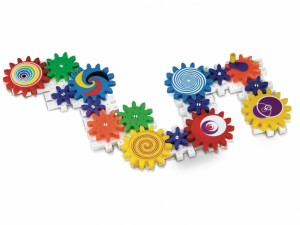 